 Appunti sul video esplicativo | 902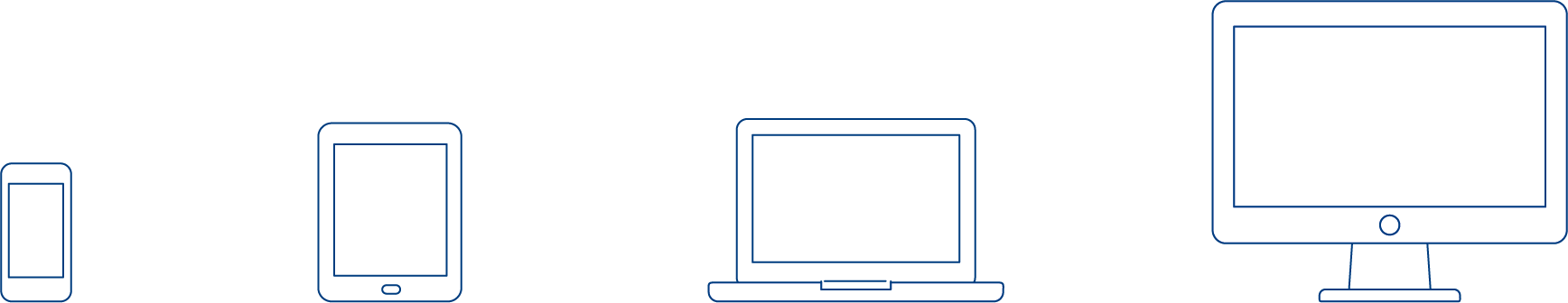 Der Bildungsbericht – Aufbau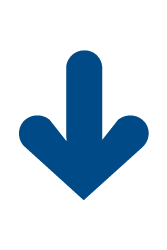 Gli appunti includono il testo integrale della voce fuori campo del video esplicativo «Il rapporto di formazione – struttura». Il documento è un materiale autonomo pensato per compilare il rapporto di formazione e può essere completato con appunti personali, in modo da fungere anche da memorandum.Rapporto di formazione – video esplicativo no. 2 «Struttura del rapporto di formazione»Illustriamo la struttura del rapporto di formazione a mano di un esempio che può essere utilizzato per tutte le professioni. Esistono molte versioni inerenti alle singole professioni messe a disposizioni dalle rispettive oml.SVOLGIMENTO DEL COLLOQUIO E STRUTTURA DEL RAPPORTO DI FORMAZIONE.1. – 4. Competenze. Nel rapporto di formazione si rileva il livello della formazione valutando gli aspetti professionali e metodologici, ma anche il comportamento nel gruppo e la persona stessa.   Le competenze necessarie per l’apprendimento delle singole professioni sono indicate alla sezione 2 dell’ordinanza sulla formazione professionale di base. Se le competenze sono appena sufficienti o addirittura insufficienti è importante cercare i motivi di tale insuccesso con una ricerca approfondita e adottare provvedimenti per il miglioramento della situazione. Le competenze necessarie per l’apprendimento di una professioni si suddividono in:–	Competenze professionali–	Competenze metodologiche–	Competenze sociali–	Competenze personaliI miei appunti: 5. Documentazione dell’apprendimento. Il colloquio offre una buona opportunità per commentare e valutare la documentazione dell’apprendimento.I miei appunti: 6. Prestazioni presso la scuola professionale e i corsi interaziendali.  Di regola, in questa occasione vengono discussi anche la pagella della scuola professionale e le prestazioni ai corsi interaziendali.I miei appunti: 7. Valutazione della formazione da parte della persona in formazione. Durante il colloquio, la persona in formazione ha l’occasione di presentare le proprie esperienze e opinioni. Essa può valutare l’azienda e il formatore o la formatrice, in base ai criteri secondo i quali lei stessa è stata valutata. In questo modo esprimere la propria opinione sulla formazione.I miei appunti: 8. – 9. Obiettivi. Al termine del colloquio vengono fissati gli obiettivi da raggiungere nel periodo seguente o nella parte rimanente della formazione, affinché possano essere verificati nel prossimo colloquio in cui sarà discusso il rapporto di formazione. Quindi:– 	si verifichi se gli obiettivi del semestre scorso sono stati raggiunti (8)– 	si stabiliscano gli obiettivi per il semestre successivo (9)I miei appunti: 10. – 12. Carattere vincolante. Formatore e persona in formazione si mettono d’accordo sulla frequenza di corsi facoltativi e corsi di sostegno (10)Il punto «Varia» (11) permette di fissare eventuali richieste sorte dall’una o dall’altra parte.  –	Data e firma (12)	Le firme alla fine del colloquio sottolineano il carattere vincolante del rapporto di formazione.–	Scopo centrale del rapporto di formazione è quello di fare chiarezza. Il colloquio rappresenta una tappa intermedia e permette di fare il punto della situazione. In questo modo si possono riconoscere i problemi, discutere le possibili soluzioni in modo che ognuno sa cosa deve fare e cosa ci si aspetta da lui.I miei appunti: Il rapporto di formazione utilizzato in questo video è disponibile su: www.ct.formazioneprof.ch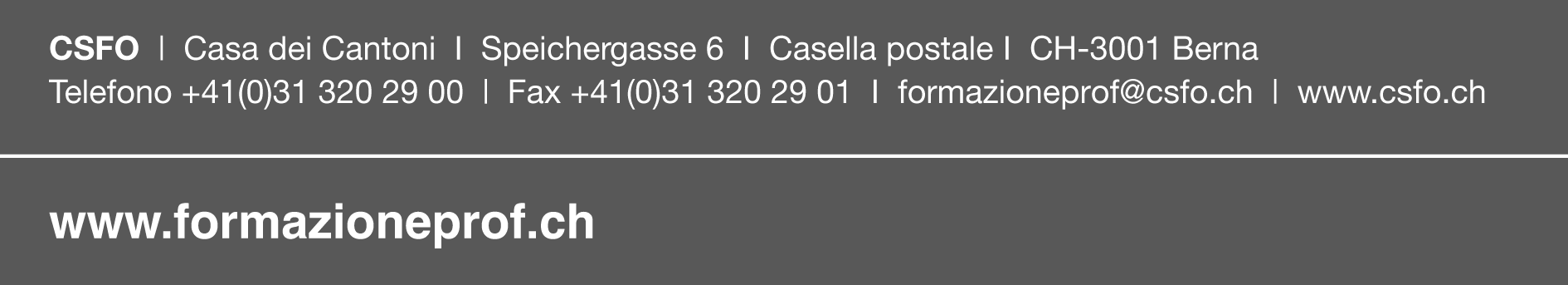 